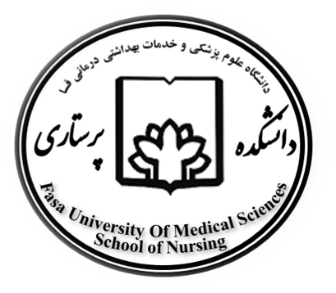 اطلاع رسانی جلسه دفاع از پایان نامهدفاعیه پایان نامه برای دریافت درجه کارشناسی ارشد پرستاری در رشته داخلی جراحیعنوان:.....................................................................................................استاد (استادان) راهنما:.........................................................................استاد (استادان) مشاور:.....................................................................................................................................................نام دانشجو:.............................................................زمانروز     .........................................   تاریخ     .................................................   ساعت      ..........................................مکاندانشگاه علوم پزشکی فسا(سالن ................................................)